Mid Ulster Volunteer Centre would like to invite your organisation to exhibit at our Volunteer Recruitment Fair on Thursday 3 October 2019, Meadowlane Shopping Centre, Magherafelt from 11am-2pm.The Fair will be open to the general public and we are liaising with all local schools/colleges/recruitment agencies to encourage them to attend on the day.  Admission to the Fair is FREE and will provide local people with the opportunity to discover the array of volunteer opportunities available.Aims of the FairPromotion of your organisation to the local communityVolunteer recruitmentOpportunity for networking and partnership workingHow to bookPlease complete the booking form and return as soon as possible as spaces are limitedYour FREE exhibition space will be confirmed by emailOnce again, we would like to make the event as exciting and interactive as possible, so please feel free to be creative when considering how you might engage with the public. If you need extra space please indicate on booking form. Spaces will be assigned on a first come, first served basis so return your booking form ASAP for one of the limited spaces.Kind regards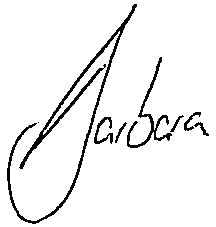 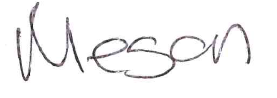 Barbara Kennedy					Megan BellRecruitment and Placement Officer			Volunteering Support Workerbarbara@midulstervolunteercentre.org		megan@midulstervolunteercentre.org20 Queen Street					2b Coagh CrescentMagherafelt						CookstownBT45 6AB						BT80 8NH028 7930 1862					028 8676 1122Booking Form Volunteer Recruitment Fair3 October 2019 – 11am-2pmYour requirementsPlease return to: 20 Queen Street, Magherafelt, BT45 6ABor email barbara@midulstervolunteercentre.orgOrganisation NameAddressMain ContactTelephoneEmailWebsiteFacebook TwitterInstagram@@@Is your organisation registered with Mid Ulster Volunteer Centre?                    Yes/NoIs your organisation registered with Mid Ulster Volunteer Centre?                    Yes/NoNumber of Exhibitors attending and if possible, their name and position Power Socket required  Yes/NoWe know some organisations can provide demonstrations of the type of volunteer opportunities available.  If you wish to take this opportunity please let us know the space or equipment required.    Yes/No (if yes please give details)We know some organisations can provide demonstrations of the type of volunteer opportunities available.  If you wish to take this opportunity please let us know the space or equipment required.    Yes/No (if yes please give details)Do you have any extra requirements? (e.g. wheelchair access, disabled parking space, allergies etc.)